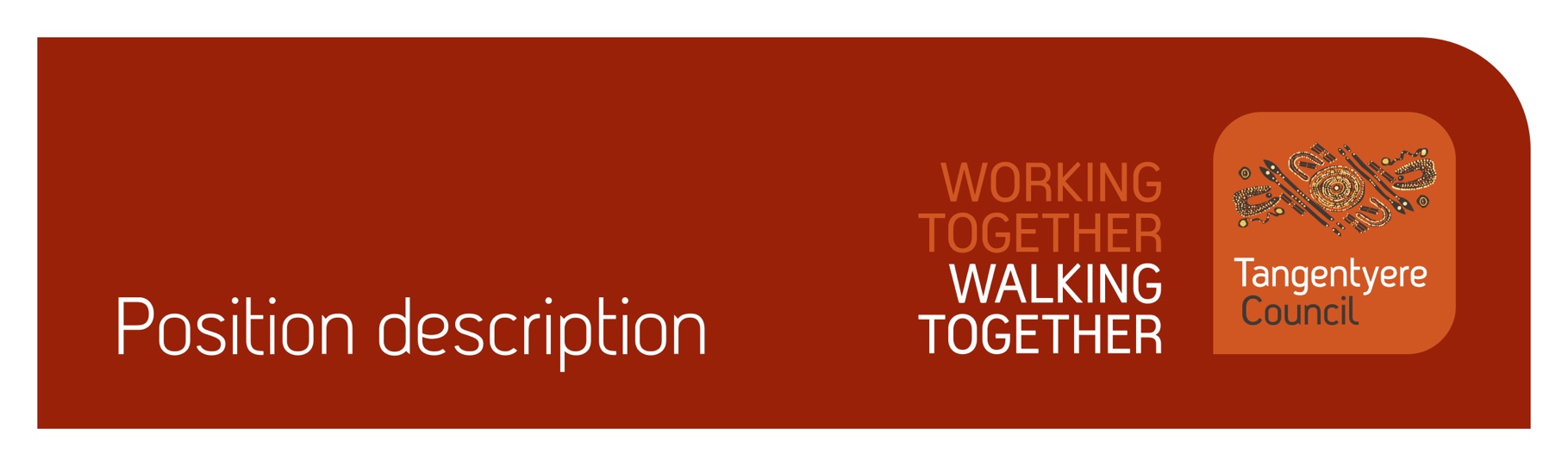 Position summaryTangentyere Council Aboriginal Corporation (TCAC) is a community controlled 
Public Benevolent Institution delivering human services and social enterprise activities for 
the benefit of Aboriginal people from the Alice Springs Town Camps, Urban Alice Springs 
and Central Australia.Tangentyere Council operates community centres at Karnte, Hidden Valley, Larapinta Valley, Little Sisters, Charles Creek, Warlpiri, Trucking Yards and Abbotts Town Camps. They are a multi-purpose family resource where many Tangentyere services often in partnership with government and other non-government organisations, can be accessed by Town Campers. Operating from a strengths-based approach, each Centre aims to improve the health, social, environmental, and economic wellbeing of the community in a way that strengthens and respects culture.The Community Centre Manager is directly responsible for the following programs/activities:Tangentyere Community CentresAlice Springs Town Camps Child and Family CentreEarly Childhood Education ProgramHIPPY Education ProgramLand and LearningLocal Decision-Making (LDM) is a key priority for Tangentyere Council, and the Community Centre Manager will be responsible for operationalising LDM priorities identified by Town Campers and approved through the Board of Directors (LDM Subcommittee). This includes strategies to improve school attendance, educational outcomes for children, young people and adults, enterprise opportunities and individualised place-based Town Camp plans.The Community Centres Manager is responsible for all activities undertaken by the Community Centres Division.  This is a key leadership role requiring the exercise of a considerable degree of independence; is responsible for managing the team and coordinating complex projects that impact on strategic priorities and operational outcomes of the organisation.The Manager will be responsible for further developing the suite of programs within the Division, and for prudent allocation of resources to ensure achievement of strategic and operational results.The manager will ensure that important strategic relationships with key decision makers from relevant government and non-government organisations are built and maintained, along with ensuring that major contracts are negotiated at a senior level with relevant external stakeholders.Ways of WorkingThe program and service models will work from a strengths-based, community development approach empowering families and working with them towards outcomes of their choice. This approach is grounded in respect for Aboriginal cultures, traditions, and beliefs insofar as they do not conflict with fundamental human rights and adopts:reflective and reflexive practice,structural analysis,critical thinking,ethical professional behaviour,coordination and collaboration across the organisation and with other service providers,a joined up, integrated services and program approach, andaccountability, transparency, and integrity.ResponsibilitiesProvide high level strategic and operational leadership, including program development, funding opportunities and prudent management of staff and resources to ensure that strategic and operational results are achieved.Manage the operations of eight Community Centres in Town Camps, and outreach and planning to develop appropriate facilities in the remaining eight Town Camps,  in accordance with best practice standards to achieve optimum service delivery, meet program outcomes and compliance with relevant regulations and legislation.Implement and evaluate the Alice Springs Town Camps Child and Family Centre within the allocated timeframes, budget and local Aboriginal governance structure.Strengthen the suite of learning programs for children and young people and expand to support learning outcomes for adults, in accordance with community-driven identified service gaps, meet program outcomes and compliance with relevant regulations and legislation.Provide high-level specialist and strategic policy advice to the Office of the Chief Executive and Tangentyere Board of Directors on relevant priority areas and government enquiries (including community development and education), and service delivery issues.Plan and implement staff support and development opportunities to deliver high quality programs and services for Town Camp residents in their communities.Actively lead internal, and oversee external, program reviews and evaluations.Develop and strengthen effective relationships with key stakeholders including NT and Commonwealth Governments & NGOs, and community and client relationships.Assist with achieving quality management objectives across the organisation.Other duties as required.Major AccountabilitiesRelationshipsInternalExternalCompetenciesTangentyere core competenciesCommitmentTeamworkCommunicationWHSCultural AwarenessQualifications and Selection CriteriaRequiredTertiary Qualifications or relevant extensive experience in community and economic development, and education (or equivalent) including skills related to program development, staff supervision and management.Demonstrated ability to work constructively with a wide range of stakeholders to design, implement and evaluate practical strategies and community-driven initiatives that impact on Town Campers’ Wellness, in particular regarding education outcomes for children and adults.Demonstrated ability to operate multiple facilities in a number of locations with individual, place-based community plans.Demonstrated high-level knowledge and understanding of standards of practice in community development and education, including knowledge of the geography and relevant resources in the region.Strong organisational skills and outcome orientated including the ability to plan and prioritise tasks and the ability to exercise initiative and work effectively with minimal supervision.High level interpersonal and communication skills, particularly in a cross-cultural environment, including the ability to produce concise and accurate reports, briefing papers and submissions.An understanding of Aboriginal culture, in particular the key issues faced by young Aboriginal people in Central Australia.VerificationThis section verifies that the position holder and the manager have read the attached position description and are satisfied that it accurately describes the position.Position holderManagerPosition titleCommunity Centre ManagerDivisionCommunity CentresClassification8.1Prepared byAnna FlourisDate06.09.2021Staff reporting to position28AccountabilitiesPerformance indicatorsProvide high-level strategic and operational leadership, including program development and prudent management of staff and resources to ensure that strategic and operational results are achieved.Prepare and implement divisional business plan that is aligned to Tangentyere Council’s strategic planEnsure position descriptions are aligned with divisional business plan and program requirementsMonitor staff performance against position descriptions and provide feedbackReport to the Office of the Chief Executive (OCE) and Board on progress against divisional business plan and program KPIsReport to funding bodies on program performance as contractually requiredDivisional business plan is current and aligned to organisation’s strategic planPosition descriptions are up to date and staff are aware of their roles and responsibilitiesStaff performance is assessed regularly, and feedback is providedBusiness plan and contractual KPIs are met or renegotiated with funding bodies as requiredQuarterly reports presented to OCE and BoardPerformance reports are provided to funding bodies as contractually requiredManage the operations of eight Community Centres in Town Camps, and outreach and planning to develop appropriate facilities in the remaining eight Town Camps,  in accordance with best practice standards to achieve optimum service delivery, meet program outcomes and compliance with relevant regulations and legislationManage the day to day operations and facilities at eight Community Centres in Town Camps Ensuring Community Centre outreach to all Town Camps without a Community Centre, and planning for the development of appropriate infrastructure in these sites to support service deliveryEnsure all programs and services are operating regularly and meet program outcomes and compliance with relevant regulations and legislationIdentify new funding opportunities to extend service delivery and fill service gaps identified by Local Decision Making (LDM)Prepare funding applications for new and existing programsDesign programs in collaboration with community membersDevelop and implement best practice policies and procedures for the Division Lead and participate in regular meetings with other division managers to ensure high impact and place-based service delivery Participate in Tangentyere Team Around Kids (TTAK) meetingsEnsure all aspects of the Division are compliant with all relevant regulations and legislationOperations at eight Community Centres are appropriate, safe and cater to the Town Camp audience, deliver on program outcomes and are compliant with relevant regulations and legislationOutreach is delivered to a further eight Town CampsNew funding opportunities are identified to extend service delivery and fill service gapsApplications are submitted within deadlinesFunding for existing programs is renegotiated prior to the end of contractsAll programs have documented policies, procedures, and program manualsStaff are aware of policies and procedures and evidence of compliance is maintainedRegular meetings are held with managers and teams from other Tangentyere DivisionsTTAK operates to ensure Tangentyere takes an integrated, holistic approach to supporting our young peopleAll aspects of the Division are compliant with all relevant regulations and legislationStaff training register maintained and updated to ensure that all relevant staff have received appropriate training on all relevant regulations and legislationImplement and evaluate the Alice Springs Town Camps Child and Family Centre within the allocated timeframes, budget and local Aboriginal governance structure.Plan, implement and evaluate the approved Child and Family Centre community-driven plans, in accordance with the program outcomes, timeframes and budgetRecruitment and support of relevant and appropriate staffIdentify new funding opportunities to extend service delivery and fill service gaps identified Prepare funding applications for new and existing sites as appropriateDesign and operate programs in collaboration with community membersThe Child and Family Centre model is operational and in delivering on outcomesNew funding opportunities are identified to extend service delivery and fill service gapsApplications are submitted within deadlinesFunding for existing programs is renegotiated prior to the end of contractsThe program has documented policies, procedures, and program manualsStrengthen the suite of learning programs for children and young people and expand to support learning outcomes for adults, in accordance with community-driven identified service gaps, meet program outcomes and compliance with relevant regulations and legislation.Ensure the suite of learning programs meet program outcomes and compliance with relevant regulations and legislationIdentify new funding opportunities to extend service delivery and fill service gaps identified by Local Decision Making (LDM), including playgroups and adult learningPrepare funding applications for new and existing programsDesign and operate programs in collaboration with community membersDevelop and implement best practice policies and procedures for the Division Lead and participate in regular meetings with other division managers to ensure high impact and place-based service delivery Participate in Tangentyere Team Around Kids (TTAK) meetingsEnsure all aspects of the Division are compliant with all relevant regulations and legislationAll learning programs operate regularly, and appropriately within an integrated service delivery model, and are compliant with relevant regulations and legislationNew funding opportunities are identified to extend service delivery and fill service gapsApplications are submitted within deadlinesFunding for existing programs is renegotiated prior to the end of contractsAll programs have documented policies, procedures, and program manualsStaff are aware of policies and procedures and evidence of compliance is maintainedRegular meetings are held with managers and teams from other Tangentyere DivisionsTTAK operates to ensure Tangentyere takes an integrated, holistic approach to supporting our young peopleAll aspects of the Division are compliant with all relevant regulations and legislationProvide high-level specialist and strategic policy advice to the Office of the Chief Executive and Tangentyere Board of Directors on relevant priority areas and government enquiries (including community development and education), and service delivery issues.Prepare high-quality policy papers, submissions and issues papers for the CEO and BoardHigh-quality policy papers, submissions and issues papers are presented in a timely mannerPlan and implement staff support and development opportunities to deliver high quality programs and services for Town Camp residents in their communities.Provide ongoing training to all relevant staff on Tangentyere’s responsibilities under relevant regulations and legislationOngoing training is scheduled for all staffAll staff have  regular  debriefing and supervision opportunities that are minutes and documentedOpportunities for training and staff support  organised  by other Division managers are considered!Actively lead internal, and oversee external, program reviews and evaluations.Review the efficiency, effectiveness, and relevance of all programsEnsure program models reflect best practice guidelinesMake recommendations to OCE for program improvementFacilitate external program evaluations as contractually required and ensure they’re conducted in a culturally appropriate mannerPrograms are efficient, effective, and relevantProgram models reflect best practice guidelinesOCE receives recommendations for program improvementsExternal program evaluations are conducted in an efficient and culturally appropriate mannerDevelop and strengthen effective relationships with key stakeholders including NT and Commonwealth Governments & NGOs, and community and client relationships.Act as the key interface with key stakeholders and partners at the senior levelFoster cooperative working relationships and partnershipsParticipate in LDM activitiesSeek, record, and respond to client feedbackRegularly engage with Town Camp residents in Community Centres, as appropriateRelationships with key stakeholders and partners are closely and effectively monitored/managed to ensure any potential risks/issues are identified.Tangentyere is represented at all relevant interagency meetingsThe Division’s work is informed by, and promotes LDMClient satisfaction is assessed, and feedback is used to improve program qualityAssist with achieving quality management objectives across the organisation.Commitment to the Tangentyere Council Quality Management Objectives.Office of the Chief Executive (OCE)Tangentyere Employment ServicesYouth and Community Safety DivisionTangentyere DesignCommunity and Social ServicesTangentyere ConstructionsLocal Decision-MakingHuman ResourcesCentral Australian Youth Link Up ServiceFinanceNGOsNT HealthNIAASchoolsTerritory FamiliesDSSNT EducationNT PoliceCharles Darwin UniversityServices AustraliaASTCDTBINameDate effectiveSignatureNameDate effectiveSignature